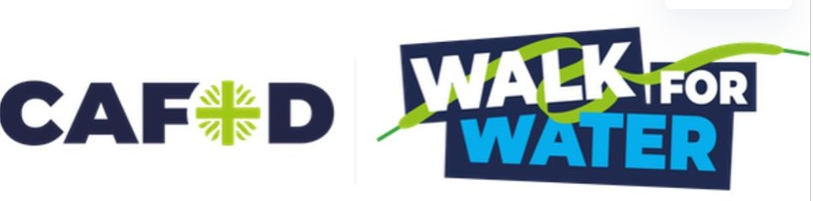 Are you ready to Walk for Water and transform someone else’s life this Lent?What are we doing?St George’s are running a ‘Walk, Run or Jog for Water’ event next week. The whole school community will be taking part in our campaign to raise money for those who struggle without access to one of life’s most basic necessity: clean, safe and easily accessible water.At School:Mr C and Mrs Buck are setting up a course around the school for pupils and staff to complete. We will be counting steps as we walk, run, jog, hop, skip or jump around the course! Cafod suggest 10,000 steps as an amount to aim for, so we will team up and keep a tally of everyone’s steps to see how many sets of 10,000 steps each class can achieve.At Home:Obviously a lot of our wonderful pupils will be learning at home on Wednesday, 3rd March. There will still be work set on the Google Classroom but we will be asking families at home to ‘Stop and Drop’ at some point during the school day and take part in our challenge! 10,000 steps is equivalent to 5 miles, or 1 hour and 30 minutes walking. If you are really active, this might be an individual target. If 10,000 steps sounds a lot, why not team up as a family? For example, if 3 family members went on a 30 minute walk, this would achieve 10,000 steps. We don’t mind if you run, hop, skip or jump your way to the total, and if 10,000 steps seems too high, you can set your own target. We just want to encourage our families to take part and get stepping for a great cause. Just don’t forget to donate – more information overleaf.When will we ‘Walk for Water’ as a school community?We will ‘Walk for Water’ from home and at school next Wednesday, 3rd March Why are we ‘Walking for Water’? Abdella is 23 and he has big dreams. He dreams of starting a small business. He dreams of starting a family. He dreams of having his own home.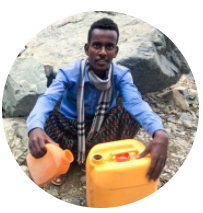 He dreams of the day he won’t have to walk ten hours to get water.Abdella lives in Afar, Ethiopia – one of the hottest places on earth. Like hundreds of people in the area, he spends most of the day walking to get water for his family to drink. He knows that if there was water near his home, his family wouldn’t have to worry any more about getting enough to stay alive. And he could start on the dreams he has for the rest of his life.How will we raise money?St. George’s have set up a ‘Go Fund Me’ page to make donating to this fantastic and life-changing cause easy and accessible. We are asking all our St. George’s families, pupils and parents alike, to take part, get stepping and to donate to this wonderful cause. We have set a target of raising £400 and you can donate here: https://tinyurl.com/4ytzw3knWe will also post the details of our Go Fund Me page on our school website, twitter account and on Mr Braund’s Classroom page on the Online Classroom. Thank you in advance for your support for this worthy cause this Lent. Remember, on Wednesday 3rd March, let’s get stepping and make a difference!Best wishes,Mrs McDonnell RE Lead, St George’s Catholic School